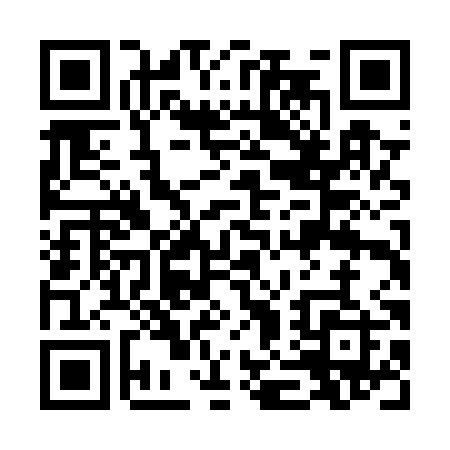 Prayer times for Purani Wassi, PakistanWed 1 May 2024 - Fri 31 May 2024High Latitude Method: Angle Based RulePrayer Calculation Method: University of Islamic SciencesAsar Calculation Method: ShafiPrayer times provided by https://www.salahtimes.comDateDayFajrSunriseDhuhrAsrMaghribIsha1Wed4:295:5012:243:526:578:192Thu4:285:5012:233:526:578:203Fri4:275:4912:233:516:588:204Sat4:265:4812:233:516:588:215Sun4:255:4812:233:516:598:226Mon4:245:4712:233:516:598:237Tue4:235:4612:233:517:008:238Wed4:225:4612:233:507:018:249Thu4:225:4512:233:507:018:2510Fri4:215:4412:233:507:028:2511Sat4:205:4412:233:507:028:2612Sun4:195:4312:233:507:038:2713Mon4:185:4312:233:507:038:2814Tue4:185:4212:233:497:048:2815Wed4:175:4212:233:497:048:2916Thu4:165:4112:233:497:058:3017Fri4:165:4112:233:497:058:3118Sat4:155:4012:233:497:068:3119Sun4:145:4012:233:497:068:3220Mon4:145:4012:233:497:078:3321Tue4:135:3912:233:487:078:3322Wed4:135:3912:233:487:088:3423Thu4:125:3812:233:487:088:3524Fri4:125:3812:233:487:098:3525Sat4:115:3812:233:487:098:3626Sun4:115:3812:243:487:108:3727Mon4:105:3712:243:487:108:3728Tue4:105:3712:243:487:118:3829Wed4:095:3712:243:487:118:3930Thu4:095:3712:243:487:128:3931Fri4:095:3612:243:487:128:40